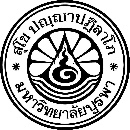 แบบเสนอประวัติและผลงานรางวัล “รัตนบูรพา”สาขาการจัดการเรียนรู้* - - - - - - - - - - - - *๑.  ข้อมูลเบื้องต้น / ประวัติ๑.๑  ชื่อ – นามสกุล  ....................................................................................................................................๑.๒  เกิดวันที่ ................... เดือน .............................. พ.ศ. ................ อายุ .................... ปี ........................	๑.๓  ที่อยู่ปัจจุบัน ..........................................................................................................................................	         โทรศัพท์ .................................. ไปรษณีย์อิเล็กทรอนิกส์  (E-mail) ..................................................      	๑.๔  เริ่มปฏิบัติงาน ณ มหาวิทยาลัยบูรพา  เมื่อวันที่ ............ เดือน ................................ พ.ศ. ..................      	๑.๕  ประวัติการได้รับรางวัล “รัตนบูรพา”                        เคย (สาขา ................................................ )  เมื่อปี ...........          ไม่เคย๒.  ประวัติการศึกษา	๓.  ประวัติการปฏิบัติงาน  ณ มหาวิทยาลัยบูรพา๔.  ผลงานในการปฏิบัติหน้าที่รับผิดชอบ	๔.๑ ด้านการสอนในรอบสามปีที่ผ่านมา  (ตั้งแต่ภาคปลาย ปีการศึกษา ๒๕๖๒ จนถึงภาคต้น  ปีการศึกษา ๒๕๖๕ )๔.๒  ผลงานทางวิชาการ  เช่น เอกสารประกอบการสอน เอกสารคำสอน ตำรา หนังสือ งานวิจัย บทความวิชาการ (แสดงรายการผลงานในรูปแบบรรณานุกรม)..................................................................................................................................................................................................................................................................................................................................................................................................................................................................................................................................................................................................................................................................................................................................................................................................................................................................................................................................................................................................................................................................................................................................................................................................................................................................................................................................................................................................................................................................................................................................................................................................................................................................................................................................................................................................................................................................................................................................................................................................................................................................................................................๕.  รางวัลที่เคยได้รับ..................................................................................................................................................................................................................................................................................................................................................................................................................................................................................................................................................................................................................................................................................................................................................................................................................................................................................................................................................................................................................................................................................................................................................................................................................................................................................................................................................................................................................................................................................................................................................................................................................................................................................................................................................................................................................................................................................................................................................................................................................................................................................................................................................................................................................................................................................................................	๖.  คำอธิบายธรรมชาติและความลุ่มลึกของศาสตร์ในรายวิชาการที่ท่านสอน.................................................................................................................................................................................................................................................................................................................................................................................................................................................................................................................................................................................................................................................................................................................................................................................................................................................................................................................................................................................................................................................................................................................................................................................................................................................................................................................................................................................................................................................................................................................................................................................................................................................................................................................................................................................................................................................................................................................................................................................................................................................................................................................................................................................................................................................................................................................................................................................................................................................................................................................................................................................................................................................................................................................................................................................................................................................................................................................................................................................................................................................................................................................................................................................................................................................................................................................................................................................................................................................................. ............................................................................................................................................................................................................................................................................................................................................................................................................................................................................................................................................................................................................................................................................................................................................................................................................................................................................................................................................................. ๘๗.  อธิบายความภาคภูมิใจในจรรยาบรรณครู และกล้าหาญทางจริยธรรมวิชาชีพ ค่านิยมอันดีงามต่อการจัดการเรียนการสอน และคำนึกถึงประโยชน์ของผู้เรียน (ไม่เกิน ๑ หน้า).................................................................................................................................................................................................................................................................................................................................................................................................................................................................................................................................................................................................................................................................................................................................................................................................................................................................................................................................................................................................................................................................................................................................................................................................................................................................................................................................................................................................................................................................................................................................................................................................................................................................................................................................................................................................................................................................................................................................................................................................................................................................................................................................................................................................................................................................................................................................................................................................................................................................................................................................................................................................................................................................................................................................................................................................................................................................................................................................................................................................................................................................................................................................................................................................................................................................................................................................................................................................................................................................. ............................................................................................................................................................................................................................................................................................................................................................................................................................................................................................................................................................................................................................................................................................................................................................................................................................................................................................................................................................. ข้าพเจ้าขอรับรองว่าข้อมูลในแบบเสนอประวัติและผลงานเพื่อรับรางวัล “รัตนบูรพา” สาขาการจัดการเรียนรู้นี้  เป็นความจริงทุกประการหมายเหตุ : ขอให้แนบเอกสาร  ดังนี้สำเนา มคอ.๓  และ มคอ.๕  (ในกรณีที่เป็นรายวิชาภาคปฏิบัติให้แนบสำเนา มคอ.๔  และมคอ.๖ ด้วย)  ของทุกรายวิชาตามข้อ ๔.๑  ในแบบเสนอประวัติและผลงาน (๒)  สำเนารายงานการประเมินผลการจัดการเรียนรู้จากนิสิตในรายวิชาตามข้อ ๔.๑  ให้ครบทุกหน้า      รวมถึงส่วนแสดงความคิดเห็นของนิสิตด้วยไม่ว่าจะมีความเห็นของนิสิตหรือไม่ก็ตามเอกสารวิชาการที่ใช้ประกอบการสอนในรายวิชาของผู้สมัคร หรือ สื่อการเรียนการสอน ๑ รายวิชา ย้อนหลัง ๓ ปี ที่แสดงให้เห็นถึงการปรับปรุงและพัฒนาเนื้อหารายวิชา โดยให้ระบุการเปลี่ยนแปลงแก้ไขในเนื้อหา						ลงชื่อ .............................................................................						          ( ......................................................................... )						ตำแหน่ง ..........................................................................						ส่วนงาน ..........................................................................						วันที่ ................ เดือน .................................... พ.ศ. .................     ข้าพเจ้าขอรับรองว่าข้อมูลในแบบเสนอประวัติและผลงานเพื่อรับรางวัล “รัตนบูรพา” สาขาการจัดการเรียนรู้นี้  ได้ผ่านการตรวจสอบข้อมูลจากหน่วยงานต้นสังกัดแล้ว (กรณีสมัครด้วยตนเอง สภาพนักงานจะดำเนินการประสานงานกับหน่วยงานต้นสังกัดโดยตรง)●กรณีเพื่อนร่วมงานเสนอชื่อข้าพเจ้าขอรับรองว่าข้อมูลในแบบเสนอประวัติและผลงานเพื่อรับรางวัล “รัตนบูรพา” สาขาการจัดการเรียนรู้นี้ เป็นความจริงทุกประการ และไม่เป็นส่วนหนึ่งของวิทยานิพนธ์หรือปริญญานิพนธ์  หรืองานวิจัยที่เป็นส่วนหนึ่งของการรับปริญญาหรือวุฒิบัตรของข้าพเจ้า                    ๑. ลงชื่อ ................................................                      ๒. ลงชื่อ ....................................................(เพื่อนร่วมงานลงนาม) (....................................................)    (เพื่อนร่วมงานลงนาม) (....................................................)                        ตำแหน่ง..................................................                        ตำแหน่ง..................................................                    วันที่ ....... เดือน ................... พ.ศ. ..........                      วันที่ ....... เดือน ................... พ.ศ. ..........                       ๓. ลงชื่อ ..................................................         (เพื่อนร่วมงานลงนาม) (....................................................)                        ตำแหน่ง..................................................                       วันที่ ....... เดือน ................... พ.ศ. ..........   ●กรณีผู้บังคับบัญชาเสนอชื่อข้าพเจ้าขอรับรองว่าข้อมูลในแบบเสนอประวัติและผลงานเพื่อรับรางวัล “รัตนบูรพา” สาขาการจัดการเรียนรู้นี้ เป็นความจริงทุกประการ และไม่เป็นส่วนหนึ่งของวิทยานิพนธ์หรือปริญญานิพนธ์  หรืองานวิจัยที่เป็นส่วนหนึ่งของการรับปริญญาหรือวุฒิบัตรของข้าพเจ้า	ลงชื่อ ..............................................................                                                     หัวหน้าส่วนงานลงนาม ( ........................................................ )	 ตำแหน่ง ...........................................................	 ส่วนงาน ...........................................................						         วันที่ ............ เดือน .......................... พ.ศ. ..........ปีการศึกษาที่จบคุณวุฒิสาขาวิชาสถานศึกษาวัน/เดือน/ปีตำแหน่งสังกัดปีการศึกษาภาครหัส  และชื่อวิชาหน่วยกิตจำนวนนิสิตกลุ่มเรียนระดับ(ตรี/ โท/เอก)รับผิดชอบการสอน (%)ทำเครื่องหมาย √สำหรับข้อมูลที่มีเอกสารแนบทำเครื่องหมาย √สำหรับข้อมูลที่มีเอกสารแนบทำเครื่องหมาย √สำหรับข้อมูลที่มีเอกสารแนบทำเครื่องหมาย √สำหรับข้อมูลที่มีเอกสารแนบทำเครื่องหมาย √สำหรับข้อมูลที่มีเอกสารแนบปีการศึกษาภาครหัส  และชื่อวิชาหน่วยกิตจำนวนนิสิตกลุ่มเรียนระดับ(ตรี/ โท/เอก)รับผิดชอบการสอน (%)มคอ ๓มคอ ๔มคอ ๕มคอ ๖ผลการประเมินการสอนจากนิสิต๒๕๖๒ปลาย๒๕๖๒ปลาย๒๕๖๒ปลาย๒๕๖๒ปลาย๒๕๖๒ปลาย๒๕๖๒ปลาย๒๕๖๒ปลาย๒๕๖๒ปลาย๒๕๖๒ปลาย๒๕๖๒ปลาย๒๕๖๒ปลาย๒๕๖๒ปลาย๒๕๖๒ปลาย๒๕๖๒ปลาย๒๕๖๒ปลายปีการศึกษาภาครหัส  และชื่อวิชาหน่วยกิตจำนวนนิสิตกลุ่มเรียนระดับ(ตรี/ โท/เอก)รับผิดชอบการสอน (%)ทำเครื่องหมาย √สำหรับข้อมูลที่มีเอกสารแนบทำเครื่องหมาย √สำหรับข้อมูลที่มีเอกสารแนบทำเครื่องหมาย √สำหรับข้อมูลที่มีเอกสารแนบทำเครื่องหมาย √สำหรับข้อมูลที่มีเอกสารแนบทำเครื่องหมาย √สำหรับข้อมูลที่มีเอกสารแนบปีการศึกษาภาครหัส  และชื่อวิชาหน่วยกิตจำนวนนิสิตกลุ่มเรียนระดับ(ตรี/ โท/เอก)รับผิดชอบการสอน (%)มคอ ๓มคอ ๔มคอ ๕มคอ ๖ผลการประเมินการสอนจากนิสิต๒๕๖๒ต้นต้นต้นต้นต้นต้นต้นต้นต้นรวมหน่วยภาระงาน                                        ภาระงานรวมหน่วยภาระงาน                                        ภาระงานรวมหน่วยภาระงาน                                        ภาระงานรวมหน่วยภาระงาน                                        ภาระงานรวมหน่วยภาระงาน                                        ภาระงานรวมหน่วยภาระงาน                                        ภาระงานรวมหน่วยภาระงาน                                        ภาระงานรวมหน่วยภาระงาน                                        ภาระงานรวมหน่วยภาระงาน                                        ภาระงานรวมหน่วยภาระงาน                                        ภาระงานรวมหน่วยภาระงาน                                        ภาระงานปลายปลายปลายปลายปลายปลายปลายปลายปลายรวมหน่วยภาระงาน                                        ภาระงานรวมหน่วยภาระงาน                                        ภาระงานรวมหน่วยภาระงาน                                        ภาระงานรวมหน่วยภาระงาน                                        ภาระงานรวมหน่วยภาระงาน                                        ภาระงานรวมหน่วยภาระงาน                                        ภาระงานรวมหน่วยภาระงาน                                        ภาระงานรวมหน่วยภาระงาน                                        ภาระงานรวมหน่วยภาระงาน                                        ภาระงานรวมหน่วยภาระงาน                                        ภาระงานรวมหน่วยภาระงาน                                        ภาระงานปีการศึกษาภาครหัส  และชื่อวิชาหน่วยกิตจำนวนนิสิตกลุ่มเรียนระดับ(ตรี/ โท/เอก)รับผิดชอบการสอน (%)ทำเครื่องหมาย √สำหรับข้อมูลที่มีเอกสารแนบทำเครื่องหมาย √สำหรับข้อมูลที่มีเอกสารแนบทำเครื่องหมาย √สำหรับข้อมูลที่มีเอกสารแนบทำเครื่องหมาย √สำหรับข้อมูลที่มีเอกสารแนบทำเครื่องหมาย √สำหรับข้อมูลที่มีเอกสารแนบปีการศึกษาภาครหัส  และชื่อวิชาหน่วยกิตจำนวนนิสิตกลุ่มเรียนระดับ(ตรี/ โท/เอก)รับผิดชอบการสอน (%)มคอ ๓มคอ ๔มคอ ๕มคอ ๖ผลการประเมินการสอนจากนิสิต๒๕๖๓ต้นต้นต้นต้นต้นต้นต้นต้นต้นรวมหน่วยภาระงาน                                        ภาระงานรวมหน่วยภาระงาน                                        ภาระงานรวมหน่วยภาระงาน                                        ภาระงานรวมหน่วยภาระงาน                                        ภาระงานรวมหน่วยภาระงาน                                        ภาระงานรวมหน่วยภาระงาน                                        ภาระงานรวมหน่วยภาระงาน                                        ภาระงานรวมหน่วยภาระงาน                                        ภาระงานรวมหน่วยภาระงาน                                        ภาระงานรวมหน่วยภาระงาน                                        ภาระงานรวมหน่วยภาระงาน                                        ภาระงานปลายปลายปลายปลายปลายปลายปลายปลายปลายรวมหน่วยภาระงาน                                        ภาระงานรวมหน่วยภาระงาน                                        ภาระงานรวมหน่วยภาระงาน                                        ภาระงานรวมหน่วยภาระงาน                                        ภาระงานรวมหน่วยภาระงาน                                        ภาระงานรวมหน่วยภาระงาน                                        ภาระงานรวมหน่วยภาระงาน                                        ภาระงานรวมหน่วยภาระงาน                                        ภาระงานรวมหน่วยภาระงาน                                        ภาระงานรวมหน่วยภาระงาน                                        ภาระงานรวมหน่วยภาระงาน                                        ภาระงานปีการศึกษาภาครหัส  และชื่อวิชาหน่วยกิตจำนวนนิสิตกลุ่มเรียนระดับ(ตรี/ โท/เอก)รับผิดชอบการสอน (%)ทำเครื่องหมาย √สำหรับข้อมูลที่มีเอกสารแนบทำเครื่องหมาย √สำหรับข้อมูลที่มีเอกสารแนบทำเครื่องหมาย √สำหรับข้อมูลที่มีเอกสารแนบทำเครื่องหมาย √สำหรับข้อมูลที่มีเอกสารแนบทำเครื่องหมาย √สำหรับข้อมูลที่มีเอกสารแนบปีการศึกษาภาครหัส  และชื่อวิชาหน่วยกิตจำนวนนิสิตกลุ่มเรียนระดับ(ตรี/ โท/เอก)รับผิดชอบการสอน (%)มคอ ๓มคอ ๔มคอ ๕มคอ ๖ผลการประเมินการสอนจากนิสิต๒๕๖๔ต้น๒๕๖๔ต้น๒๕๖๔ต้น๒๕๖๔ต้น๒๕๖๔ต้น๒๕๖๔ต้น๒๕๖๔ต้น๒๕๖๔ต้น๒๕๖๔ต้น๒๕๖๔ต้น๒๕๖๔ต้นรวมหน่วยภาระงาน                                        ภาระงานรวมหน่วยภาระงาน                                        ภาระงานรวมหน่วยภาระงาน                                        ภาระงานรวมหน่วยภาระงาน                                        ภาระงานรวมหน่วยภาระงาน                                        ภาระงานรวมหน่วยภาระงาน                                        ภาระงานรวมหน่วยภาระงาน                                        ภาระงานรวมหน่วยภาระงาน                                        ภาระงานรวมหน่วยภาระงาน                                        ภาระงานรวมหน่วยภาระงาน                                        ภาระงานรวมหน่วยภาระงาน                                        ภาระงาน